Oggetto Convocazione Assemblea Sindacale Regionale in orario di servizio a distanza riservata al personale Docente e ATA - 1 dicembre 2021 del 16/11/2021 14:20:30Data ed ora messaggio: 16/11/2021 14:20:30
Oggetto: Convocazione Assemblea Sindacale Regionale in orario di servizio a distanza riservata al personale Docente e ATA - 1 dicembre 2021
Da: "UIL Scuola Puglia" <puglia@uilscuola.it>
A:
Cc: direzione-puglia@istruzione.it, usp.ba@istruzione.it, usp.br@istruzione.it, usp.fg@istruzione.it, usp.le@istruzione.it, usp.ta@istruzione.it                                                              Ai     Dirigenti Scolastici                                                               Al     Personale Docente e ATA                                                                                   Scuole di ogni ordine e grado regione PugliaOggetto: Convocazione Assemblea Sindacale Regionale in orario di servizio a distanza                 riservata al personale Docente e ATA.        La UIL SCUOLA di Puglia, ai sensi dell'art. 23 dei commi 1-3-4-7 del CCNL 2016/2018 e del CIR Puglia 2008-2012, indìce un’Assemblea Sindacale Regionale in orario di servizio A DISTANZA, riservata al personale docente e ATA, per                      Mercoledì 1 dicembre 2021 dalle ore 11 alle ore 13,30          L’Assemblea si terrà a distanza sui canali Facebook e YouTube di Uil Scuola Puglia in base all'allegato programma.         La scrivente O.S. chiede ai Sigg. Dirigenti Scolastici di trasmettere tempestivamente la presente e l'allegato programma con relativo ordine del giorno ai destinatari, come previsto dalle norme contrattuali vigenti e di agevolare la partecipazione di tutto il personale interessato.            Si ringrazia della collaborazione e si coglie l'occasione per salutare molto cordialmente.           G. Verga - Segretario Generale Uil Scuola Puglia e Bari-Bat 
PUGLIA e BARI-BAT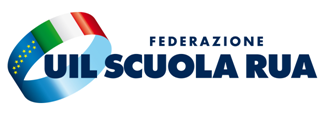 Via Domenico Cirillo, 7370126 BariTel. 080.523.79.13www.uilscuolapuglia.itpuglia@uilscuola.it  -  uilscuolapuglia@pec.it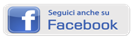 Totale allegati presenti nel messaggio: 1 ASSEMBLEA SINDACALE REGIONALE 1 DIC 2021.pdf (618,98 Kb) Download Stampa Sorgente Rispondi Rispondi a tutti Inoltra Riassegna Acquisisci Cestina Chiudi